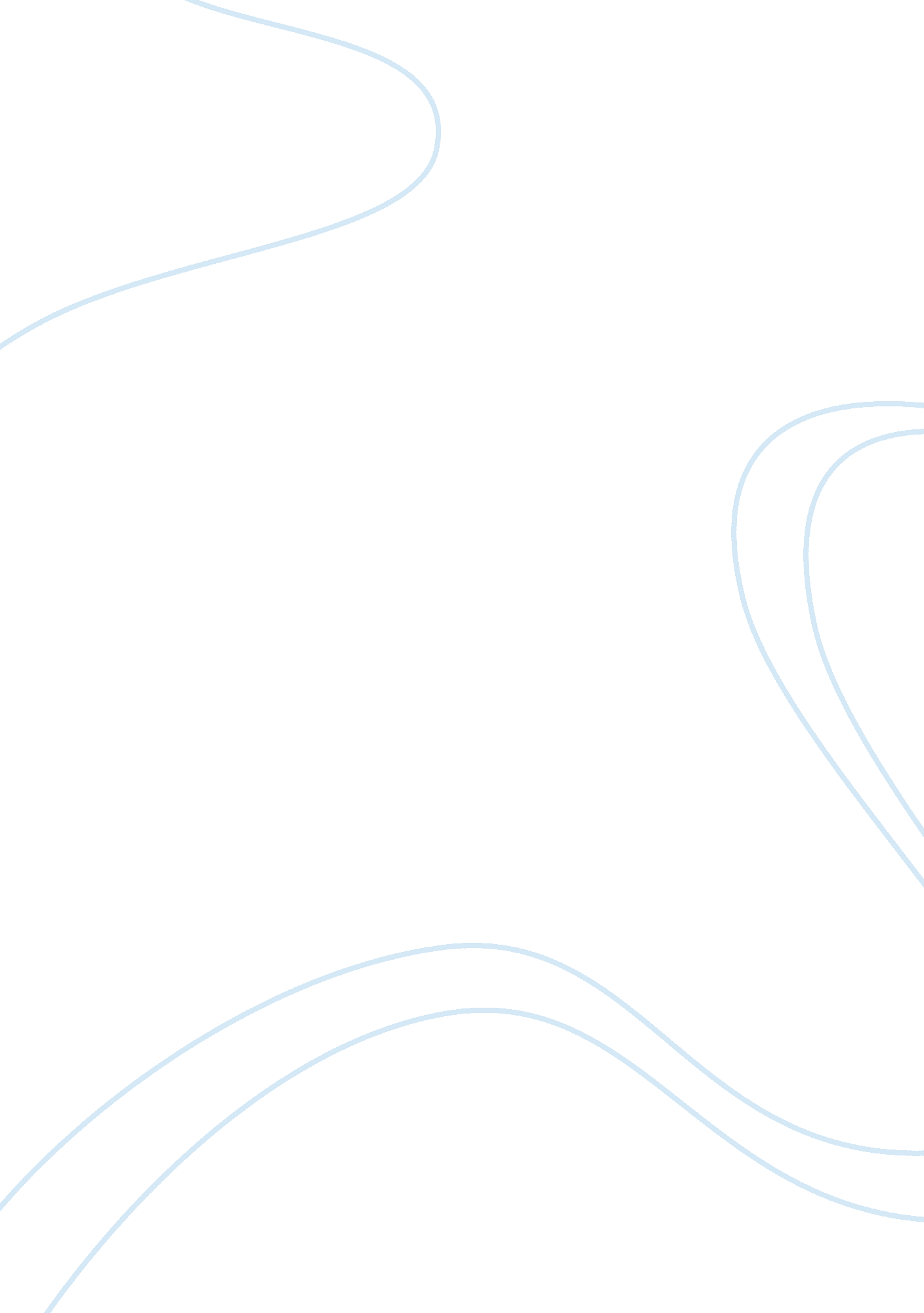 The nursing practice act of floridaHealth & Medicine, Nursing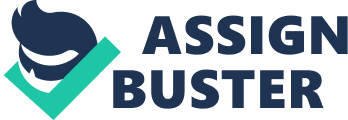 The Nursing Practice Act of Florida Stacy Batista Gomes Nursing Roles/ Mrs. Bennett March 22, 2013 Definition of nursing practice — The performance of selected acts, including the administration of treatments and medications, in care of the sick, injured infirm and the promotion of wellness, maintenance of health, and prevention of illness of others under the direction of a registered nurse. Scope of practice — Is a terminology used by national and state/provincial licensing board for the profession that defines the procedures, actions, and processes that are permitted for the licensed individual. Definition of advanced practice — Any person licensed in the state to practice professional nursing and certified in advanced or specialized nursing practice, including certified registered nurse anesthetists, certified nurse midwives, and nurse practitioners. Prescriptive privileges — The administration of medications and treatments as prescribed or authorized by a duly licensed practitioner authorized by the laws of this state to prescribe such medications and treatments. Requirements to obtain new license for new graduate - An applicant seeking certification to take the licensure examination shall submit, on forms provided by the Department, evidence that he or she meets the qualifications prescribed by the Nurse Practice Act, Chapter 464, F. S. Such evidence shall consist of. Have a High school diploma. Must graduate from an approved nursing school with grades higher than 80%. The applicant must submit proof of graduation before the license will be issued. Activities that can lead to disciplinary action of a nurse: denial, suspension, of revocation of license — Unprofessional conduct including Misappropriating drugs, engaging in fraud, testing positive for drugs, Discrimination on the basis of race, creed, religion, sex, age or national origin, in the rendering of nursing services as it relates to human rights and dignity of the individuals, ect….. Continuing education/competency requirements for re-licensure - Each licensed nurse shall, upon request, submit proof satisfactory to the Board of participation in appropriate continuing education. During each biennium, one contact hour must be earned for each calendar month of the licensure cycle. Also by completing appropriate continuing education for a registered nurse. Requirements for schools of nursing — Be board certified Composition and responsibilities of the state board of nursing — Making sure that all requirements are met in the schools of nursing. References Florida Department of Health. (2007). Florida board of nursing. (Chapter 464 Florida Statutes ed.). Florida: Retrieved from http://www. doh. state. fl. us/mqa/nursing/info_practiceAct. pdf Florida Department of Health. (2007). Rules of the board of nursing. (Chapter 64B9 Florida Administrative Code ed.). Florida: http://www. doh. state. fl. us/mqa/nursing/info_practiceAct. pdf. 